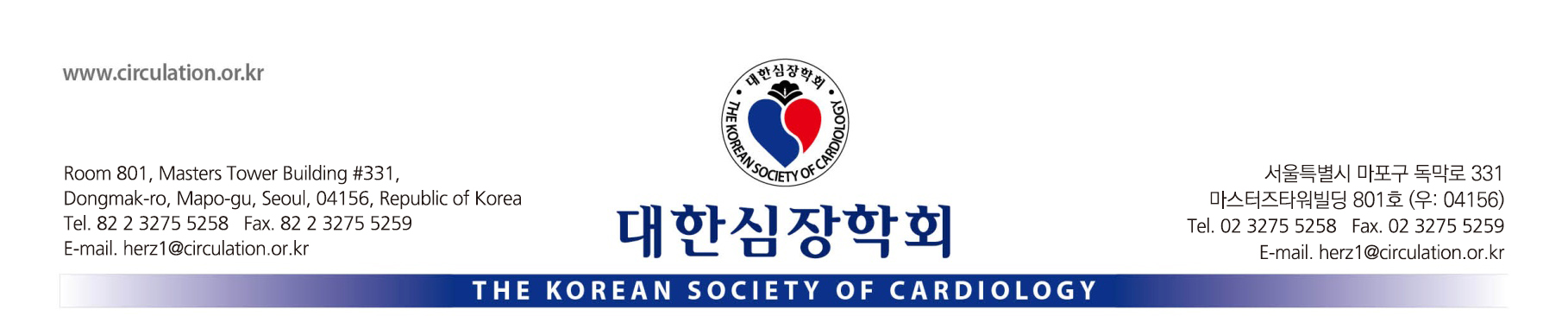 [별첨 3] **외국인 연수의 등록비 감면 신청서**[학술대회명] 2016 대한심장학회 추계학술대회 [학술대회명] 2016 대한심장학회 추계학술대회 [학회기간 및 장소] 2016년 9월 25일(일)-27일(화), 인터컨티넨탈호텔 코엑스[학회기간 및 장소] 2016년 9월 25일(일)-27일(화), 인터컨티넨탈호텔 코엑스[참석자][참석자]1) 이름:2) 국가/소속병원:3) 국내연수병원/직위:4) e-mail:[지도교수] -사전등록하신 교수 및 개원의에 한합니다.[지도교수] -사전등록하신 교수 및 개원의에 한합니다.1) 이름:2) 소속병원/직위:3) 연락처:4) 사전등록일:５) e-mail:６) 서명: (인) 